Załącznik nr 3 do Specyfikacji Warunków ZamówieniaFORMULARZ OFERTOWY Wykonawca*) w przypadku oferty wspólnej należy podać dane dotyczące Pełnomocnika WykonawcyZamawiającyKoszalińska Agencja Rozwoju Regionalnego S.A. 75-216 Koszalinul. Przemysłowa 8W odpowiedzi na ogłoszone postępowanie w trybie podstawowym bez możliwości negocjacji naWdrożenie 34 działań animacyjnych włączających społeczności lokalne woj. zachodniopomorskiego w proces rewitalizacji w ramach projektu „Rewitalizacja szansą na aktywną integrację”,Składamy ofertę na wykonanie poniższych części przedmiotu zamówienia w zakresie określonym w Specyfikacji Warunków Zamówienia, zgodnie z opisem przedmiotu zamówienia oraz warunkami umowy do wykonania przedmiotu zamówienia skierujemy kadrę posiadającą niezbędne kwalifikacje zawodowe i niżej wskazane doświadczenie w zakresie objętym zakresem usługi, związane z realizacją inicjatyw lokalnych, w tym ze szczególnym uwzględnieniem obszaru powiatu, na terenie którego realizowane jest dane działanie animacyjne. Przez inicjatywę oddolną należy rozumieć projekty, które inicjują współpracę mieszkańców na rzecz dobra wspólnego, służą pobudzaniu aspiracji rozwojowych i poprawie jakości życia oraz są realizowane wspólnymi siłami mieszkańców i instytucji życia lokalnego (samorządów, przedsiębiorców i organizacji społecznych). Zamawiający będzie brał pod uwagę okres od momentu podania niniejszego ogłoszenia do wiadomości publicznej do 3 lat wstecz. Warunkiem udziału zgodnie z SWZ jest Minimum 1 rok doświadczenia personelu skierowanego przez Wykonawcę do realizacji przedmiotu zamówienia.Dodatkowo punktowane są zgodnie z SWZ Minimum 2 lata doświadczenia (20 punktów) oraz Minimum 3 lata doświadczenia (40 punktów).Oświadczenia wykonawcyOświadczamy, że zapoznaliśmy się ze Specyfikacją warunków zamówienia i nie wnosimy do niej zastrzeżeń oraz że zdobyliśmy konieczne informacje do przygotowania oferty.Oświadczamy, że jesteśmy związani niniejszą ofertą przez okres 30 dni od dnia upływu terminu składania ofert do dnia  20.06.2021 r. Oświadczamy, że zamówienie nie zamierzamy/ zamierzamy* zrealizować przy udziale następujących podwykonawców w zakresie: (należy podać zakres oraz nazwy firmy podwykonawców, o ile to wiadome) - ZAZNACZYĆ JEŚLI DOTYCZY……………………………………………………………………………………………………………*niepotrzebne skreślićOświadczamy, że w przypadku wyboru naszej oferty zawrzemy umowę z Zamawiającym zgodnie z wzorem umowy stanowiącym Załącznik nr 2 do SWZ.Zastrzeżenie Wykonawcy: Zgodnie z art. 18 ust. 3 ustawy Prawo zamówień publicznych, Wykonawca zastrzega, iż wymienione niżej dokumenty, składające się na ofertę, nie mogą być udostępniane innym uczestnikom postępowania:...............................................................................................................................................Zgodnie z treścią art. 18 ust. 3 ustawy z 11 września 2019 r. – Prawo zamówień publicznych (Dz.U. poz. 2019 ze zm.) nie ujawnia się informacji stanowiących tajemnicę przedsiębiorstwa w rozumieniu przepisów o zwalczaniu nieuczciwej konkurencji, jeżeli Wykonawca, nie później niż w terminie składania ofert, zastrzegł, że nie mogą być one udostępniane oraz wykazał, iż zastrzeżone informacje stanowią tajemnicę przedsiębiorstwa. Wykonawca nie może zastrzec informacji, o których mowa w art. 86 ust. Informacja dotycząca powstania u zamawiającego obowiązku podatkowego (wypełnić wyłącznie w przypadku, gdy dotyczy Wykonawcy)Na podstawie art. 225 ust 1 ustawy z 11 września 2019 r. – Prawo zamówień publicznych (Dz.U. poz. 2019 ze zm.) informujemy, że wybór naszej oferty będzie prowadzić do powstania u zamawiającego obowiązku podatkowego zgodnie z przepisami o podatku od towarów i usług) (Dz. U. z 2018 r. poz. 2174, z późn. zm.15) w niżej wymienionym zakresie:*………………………………………………………………………………………………………………………(należy wskazać nazwę (rodzaj) towaru lub usługi, których dostawa lub świadczenie będzie prowadzić do powstania obowiązku podatkowego u Zamawiającego)Wartość towarów lub usług wskazanych powyżej, których dostawa lub świadczenie będzie prowadzić do powstania obowiązku podatkowego u Zamawiającego (wartość bez kwoty podatku):……………………………………………. zł(słownie złotych: ................................................................................................)W przypadku, gdy wykonawca nie poinformuje Zamawiającego jednoznacznie, że wybór oferty będzie prowadzić do powstania u Zamawiającego obowiązku podatkowego zgodnie z przepisami o podatku od towarów i usług, Zamawiający uzna, iż wybór jego oferty nie będzie prowadził do takiego obowiązku).Informujemy, że zapoznaliśmy się z klauzulą informacyjną dotyczącą danych osobowych zawartą w rozdziale XXVII SWZ.Oświadczam(y), że wypełniłem obowiązki informacyjne przewidziane w art. 13 lub art. 14 RODO1) wobec osób fizycznych, od których dane osobowe bezpośrednio lub pośrednio pozyskałem w celu ubiegania się o udzielenie zamówienia publicznego w niniejszym postępowaniu.****Informujemy, że jesteśmy (należy zaznaczyć właściwe):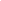 mikroprzedsiębiorstwem (przedsiębiorstwo, które zatrudnia mniej niż 10 osób                 i którego roczny obrót lub roczna suma bilansowa nie przekracza 2 milionów EUR).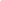  małym przedsiębiorstwem (przedsiębiorstwo, które zatrudnia mniej niż 50 osób i którego roczny obrót lub roczna suma bilansowa nie przekracza 10 milionów EUR).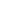 średnim przedsiębiorstwem (przedsiębiorstwa, które nie są mikro przedsiębiorstwami ani małymi przedsiębiorstwami i które zatrudniają mniej niż 250 osób i których roczny obrót nie przekracza 50 milionów EUR. lub roczna suma bilansowa nie przekracza 43 milionów EUR).             żadne z powyższych.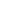 Informacje te wymagane są wyłącznie do celów statystycznych Urzędu Zamówień Publicznych.                              ..................................................                  (podpis osób/ osoby uprawnionej ) 1) rozporządzenie Parlamentu Europejskiego i Rady (UE) 2016/679 z dnia 27 kwietnia 2016 r. w sprawie ochrony osób fizycznych w związku z przetwarzaniem danych osobowych i w sprawie swobodnego przepływu takich danych oraz uchylenia dyrektywy 95/46/WE (ogólne rozporządzenie o ochronie danych) (Dz. Urz. UE L 119 z 04.05.2016, str. 1). ****W przypadku, gdy wykonawca nie przekazuje danych osobowych innych niż bezpośrednio jego dotyczących lub zachodzi wyłączenie stosowania obowiązku informacyjnego, stosownie do art. 13 ust. 4 lub art. 14 ust. 5 RODO treści oświadczenia wykonawca nie składa (usunięcie treści oświadczenia np. przez jego wykreślenie).Pełna nazwa/ firma Wykonawcy / Wykonawców w przypadku oferty wspólnej *)Adres WykonawcyNr telefonu Adres skrzynki ePUAPAdres e-mailKRS (jeśli dotyczy)REGONNIPNumerczęścizamówieniaNazwa działania animacyjnegoCena oferty*) uzupełnić tylko dla części zamówienia, na które ofertę składa WykonawcaDoświadczenie osób wyznaczonych do realizacji zamówienia *) uzupełnić tylko dla części zamówienia, na które ofertę składa WykonawcaPiłkarski magazynnetto zł:	VAT %	VAT zł	brutto zł	słownie zł          ……………………………………………………………………………………………………………………Minimum ………. rok/lata doświadczeniaPiłka – bramka – golnetto zł:	VAT %	VAT zł	brutto zł	słownie zł          ……………………………………………………………………………………………………………………Minimum ………. rok/lata doświadczeniaPod Mirabelkąnetto zł:	VAT %	VAT zł	brutto zł	słownie zł          ……………………………………………………………………………………………………………………Minimum ………. rok/lata doświadczenia"W zdrowym ciele zdrowy duch" - adaptacja pomieszczenia Szkoły Branżowej I Stopnia w Kamiennym Moście na salkę fitnessnetto zł:	VAT %	VAT zł	brutto zł	słownie zł          ……………………………………………………………………………………………………………………Minimum ………. rok/lata doświadczenia„WYLOGOWANI Z SIECI” – stworzenie miejsca integracji młodych dla aktywnego spędzania czasu poza Internetemnetto zł:	VAT %	VAT zł	brutto zł	słownie zł          ……………………………………………………………………………………………………………………Minimum ………. rok/lata doświadczeniaBiblioteka społeczna - nowoczesna przestrzeń kulturynetto zł:	VAT %	VAT zł	brutto zł	słownie zł          ……………………………………………………………………………………………………………………Minimum ………. rok/lata doświadczeniaWymiany przystanków autobusowych oraz zakup koszy na śmieci w sołectwie Niemicanetto zł:	VAT %	VAT zł	brutto zł	słownie zł          ……………………………………………………………………………………………………………………Minimum ………. rok/lata doświadczeniaMontaż trybuny przy kompleksie sportowym ORLIK Zespołu Szkół Publicznych w Golczewienetto zł:	VAT %	VAT zł	brutto zł	słownie zł          ……………………………………………………………………………………………………………………Minimum ………. rok/lata doświadczeniaBezpieczne Rybokarty – budowa chodnikanetto zł:	VAT %	VAT zł	brutto zł	słownie zł          ……………………………………………………………………………………………………………………Minimum ………. rok/lata doświadczeniaW zdrowym ciele, zdrowy duchnetto zł:	VAT %	VAT zł	brutto zł	słownie zł          ……………………………………………………………………………………………………………………Minimum ………. rok/lata doświadczeniaMagiczna scena - łącząca pokolenianetto zł:	VAT %	VAT zł	brutto zł	słownie zł          ……………………………………………………………………………………………………………………Minimum ………. rok/lata doświadczeniaProjekt Seniornetto zł:	VAT %	VAT zł	brutto zł	słownie zł          ……………………………………………………………………………………………………………………Minimum ………. rok/lata doświadczeniaProjekt Junior!netto zł:	VAT %	VAT zł	brutto zł	słownie zł          ……………………………………………………………………………………………………………………Minimum ………. rok/lata doświadczeniaPlac zabaw dla maluchanetto zł:	VAT %	VAT zł	brutto zł	słownie zł          ……………………………………………………………………………………………………………………Minimum ………. rok/lata doświadczeniaWspólna przestrzeń podstawą aktywności społecznej w Kołaczunetto zł:	VAT %	VAT zł	brutto zł	słownie zł          ……………………………………………………………………………………………………………………Minimum ………. rok/lata doświadczeniaTwórczy Ogródnetto zł:	VAT %	VAT zł	brutto zł	słownie zł          ……………………………………………………………………………………………………………………Minimum ………. rok/lata doświadczeniaDoposażenie terenu i świetlicy wiejskiej w Królewienetto zł:	VAT %	VAT zł	brutto zł	słownie zł          ……………………………………………………………………………………………………………………Minimum ………. rok/lata doświadczeniaRewitalizacja placu rekreacyjnego w Złakowienetto zł:	VAT %	VAT zł	brutto zł	słownie zł          ……………………………………………………………………………………………………………………Minimum ………. rok/lata doświadczeniaRozbudowa placu zabaw o siłownię zewnętrzną „siłownia pod chmurką”netto zł:	VAT %	VAT zł	brutto zł	słownie zł          ……………………………………………………………………………………………………………………Minimum ………. rok/lata doświadczeniaDoposażenie placu zabaw "Aktywny Gaj"netto zł:	VAT %	VAT zł	brutto zł	słownie zł          ……………………………………………………………………………………………………………………Minimum ………. rok/lata doświadczeniaDzieje się w Noskowie - doposażenie świetlicy wiejskiejnetto zł:	VAT %	VAT zł	brutto zł	słownie zł          ……………………………………………………………………………………………………………………Minimum ………. rok/lata doświadczeniaChwila wytchnienia na świeży powietrzu - mała architektura w Pomiłowienetto zł:	VAT %	VAT zł	brutto zł	słownie zł          ……………………………………………………………………………………………………………………Minimum ………. rok/lata doświadczeniaŚwietlica wiejska w Kwasowie miejscem integracji i aktywizacji - kontynuacja działańnetto zł:	VAT %	VAT zł	brutto zł	słownie zł          ……………………………………………………………………………………………………………………Minimum ………. rok/lata doświadczeniaMontaż lamp oświetleniowych na terenie Sidłowanetto zł:	VAT %	VAT zł	brutto zł	słownie zł          ……………………………………………………………………………………………………………………Minimum ………. rok/lata doświadczeniaSłowieńsko pięknieje IInetto zł:	VAT %	VAT zł	brutto zł	słownie zł          ……………………………………………………………………………………………………………………Minimum ………. rok/lata doświadczeniaKiedyś było fajniej – utworzenie przystanku historii Gminy Suchań – poprzez postawienie tablic informacyjnych z historią i opisem Gminy Suchań na Placu Rynek w Suchaniunetto zł:	VAT %	VAT zł	brutto zł	słownie zł          ……………………………………………………………………………………………………………………Minimum ………. rok/lata doświadczeniaGdyby drzewa mogły mówić - posadzenie drzew liściastych dla obecnych i przyszłych pokoleń na placu Rynek w Suchaniunetto zł:	VAT %	VAT zł	brutto zł	słownie zł          ……………………………………………………………………………………………………………………Minimum ………. rok/lata doświadczeniaNasza wieś najpiękniejszanetto zł:	VAT %	VAT zł	brutto zł	słownie zł          ……………………………………………………………………………………………………………………Minimum ………. rok/lata doświadczeniaMłodzieży też coś się należy! Budowa zjazdu linowegonetto zł:	VAT %	VAT zł	brutto zł	słownie zł          ……………………………………………………………………………………………………………………Minimum ………. rok/lata doświadczeniaOdnawiajmy razemnetto zł:	VAT %	VAT zł	brutto zł	słownie zł          ……………………………………………………………………………………………………………………Minimum ………. rok/lata doświadczeniaRewitalizacja Parku Zabytkowego w Tychowienetto zł:	VAT %	VAT zł	brutto zł	słownie zł          ……………………………………………………………………………………………………………………Minimum ………. rok/lata doświadczeniaKulinaria dla Mieszkańców Gminy Tychowo szykujemy, dlatego sprzętu do gotowania potrzebujemy – doposażenie w sprzęt Koła Gospodyń Wiejskich w Tychowienetto zł:	VAT %	VAT zł	brutto zł	słownie zł          ……………………………………………………………………………………………………………………Minimum ………. rok/lata doświadczeniaModernizacja schodów poprzez montaże rampy najazdowej dla osób starszych i niepełnosprawnych, oraz przystosowanie WC do potrzeb matek z dziećmi, osób starszych i niepełnosprawnych w Muzeum Regionalnym im. A. Karnego w Wolinienetto zł:	VAT %	VAT zł	brutto zł	słownie zł          ……………………………………………………………………………………………………………………Minimum ………. rok/lata doświadczeniaWykonanie ciągu pieszego z ławkami prowadzącego do rewitalizowanego Placu Zabaw w Wisełce w celu zwiększenia bezpieczeństwa i walorów estetycznychnetto zł:	VAT %	VAT zł	brutto zł	słownie zł          ……………………………………………………………………………………………………………………Minimum ………. rok/lata doświadczenia